СОДЕРЖАНИЕ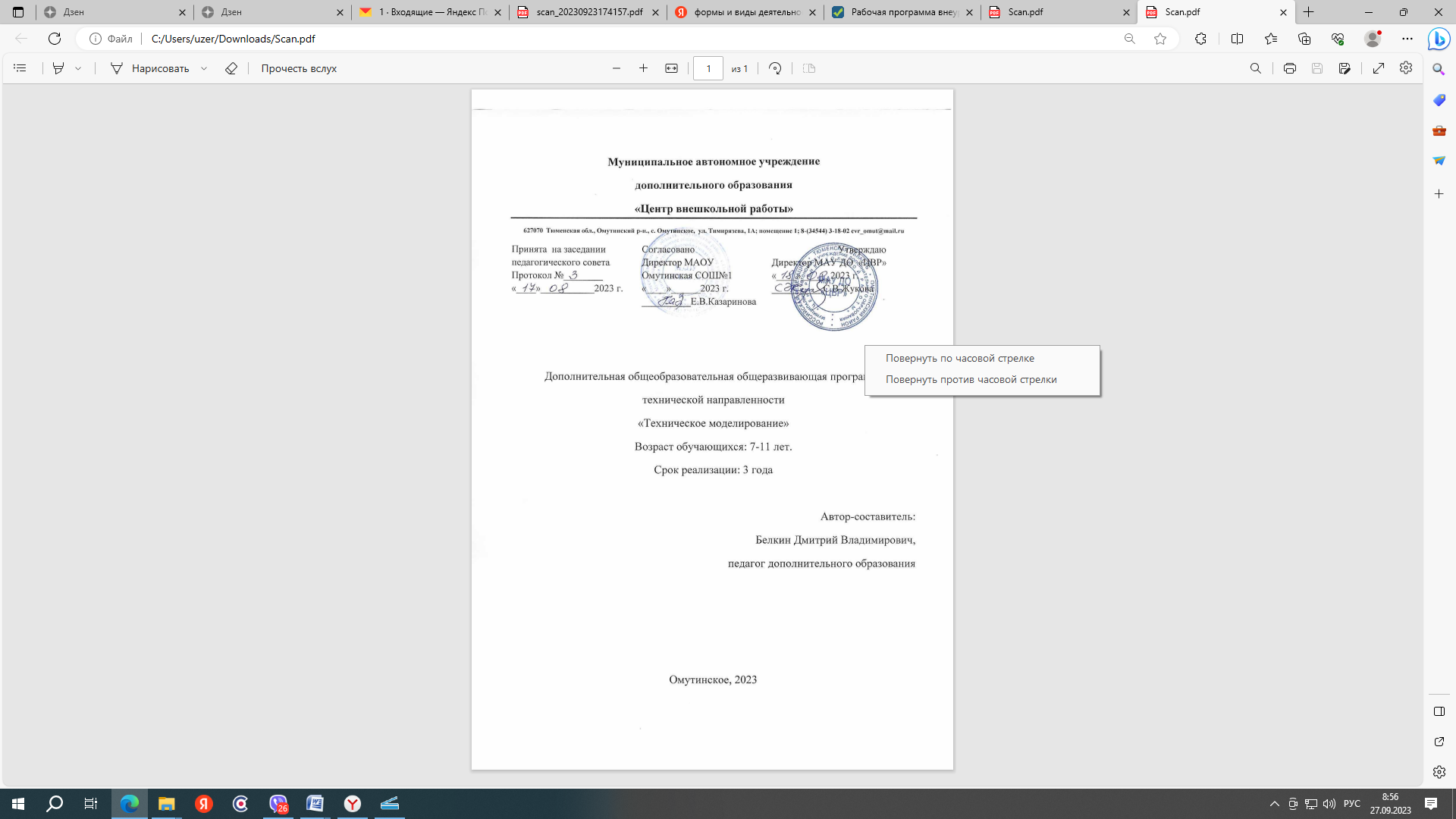 Пояснительная записка………………………………………….……………..……..3Учебный план………………………………………………………………………….61. Модуль «Начинающий конструктор»…………………………………………......82 Модуль «Электронный конструктор «Знаток»…………………….…………..….123. Модуль «Holidaycrafts»……………………………………………..……………...164. Модуль «3Dручка»…………………………………………………..…………......20Методические материалы………………………………………………………….....22Требования техники безопасности…………………………………………….….…22План воспитательной работы………………………………………………………...22Информационное обеспечение……………………………………………………....22Материально-техническое обеспечение…………………………………………….23Факторы риска…………………………………………………….………………..…24Ожидаемые результаты………………………………………………….…………..25Литература для педагога………………………………………………….…………23Оценочные материалы………………………………………………….……………23Формы контроля обучающихся………………………….…………………………26Требования для перевода обучающихся на следующий уровень программы………………………….………………………………………27Кадровое обеспечение реализации программы……………………………….……27Приложение №1 Календарный учебный графикПояснительная запискаТехника, окружающая детей с малых лет не только будит их любознательность, желание узнать и понять принцип движения машин, самолетов, плавания судов, понятькак работает радиоприемник, телевизор, телефон и многое другое, но и стремление сделать что-то своими руками. На первых порах их удовлетворяет воображаемая техника, порождаемая фантастикой, так, обыкновенная коробка превращается в автомобиль, самолет или поезд. Очень скоро появляется потребность в технической игрушке, но в скором времени и она перестанет удовлетворять любознательность детей, так как появляется желание сделать ее самим. Тут на помощь школьникам увлеченным техникой приходят подготовительные технические кружки. Актуальность данной программы обусловлена современными тенденциями, где ведущее место занимает человек, способный к самоактуализации в современных социально-экономических условиях. В кружке технического моделирования занимаются с воспитанниками переменного состава, разных способностей, из семей различного социального положения. Зачастую воспитанники попросту незнакомы с приемами работы с бумагой, картоном, простейшими инструментами. Не имеют навыков работы с режущим инструментом, плохо развита мелкая моторика рук. Именнона кружке технического моделирования воспитанники получают в полном объеме знания работы с чертежным и разметочным инструментом, азы творчества, развивают свою индивидуальность и самостоятельность. Воспитанники приобретают навыки общения, так как работа в группе направлена на создание коллектива, где каждый воспитанник имеет равные права на признание своей личности и самоутверждение. Новизна программы в основной доминанте самоактуализации – творческой активности. Одним из средств ее развития может служить курс «Техническое моделирование». Он так же дополняет базу обязательных предметных знаний, умений и навыков в общеобразовательных учреждениях, особенно в политехнической области, является базой для дальнейших занятий в объединениях технического профиля, то есть способствует начальному уровню самоопределения воспитанников. Данная программа является частью экологического воспитания учащихся. На занятиях зачастую используются бросовые материалы (втулки от туалетной бумаги, стаканчики, крышки, полиэтиленовые бутылки, упаковочный гофрокартон), с целью привлечения внимания к экологической проблеме. Важно дать понять ребёнку, что гораздо интереснее дать вторую жизнь вещи, нежели её просто выбросить. Использование такого подхода позволяет повысить уровень креативного мышления, способности в каждой простой вещи увидеть объект или деталь, и умения создать готовую модель по собственному замыслу.Данная Программа разработана в соответствии со следующими нормативно-правовыми документами:-Федеральный закон Российской Федерации от 29.12.2012 № 273-ФЗ "Об образовании в Российской Федерации" (ред. от 02.07.2021);-Концепция развития дополнительного образования детей до 2030 года (распоряжение Правительства РФ от 31.03.2022 N 678-р); -Приказа Министерства просвещения РФ от 27 июля 2022 г. N 629 «Об утверждении Порядка организации и осуществления образовательной деятельности по дополнительным общеобразовательным программам»;                                                                                                        -Приказ Министерства просвещения Российской Федерации от 03.09.2019 № 467 "Об утверждении Целевой модели развития региональных систем дополнительного образования детей" (с изменениями 02.02.2021 № 38);-«Об утверждении санитарных правил СП 2.4.3648-20 "Санитарно- эпидемиологические требования к организациям воспитания и обучения, отдыха и оздоровления детей и молодежи»// Постановление Главного государственного санитарного врача Российской Федерации от 28.09.2020 № 28;                                    -Санитарные правила и нормы СанПиН 1.2.3685-21 "Гигиенические нормативы и требования к обеспечению безопасности и (или) безвредности для человека факторов среды обитания"-Приказ Министерства труда и социальной защиты Российской Федерации от 05.05.2018 № 298 "Об утверждении профессионального стандарта "Педагог дополнительного образования детей и взрослых";-Письмо Минобрнауки России от 18.11.2015 № 09-3242 «О направлении информации» (вместе с «Методическими рекомендациями по проектированию дополнительных общеразвивающих программ (включая разноуровневые программы)»;-Методические рекомендации для субъектов Российской Федерации по вопросам реализации основных и дополнительных общеобразовательных программ в сетевой форме// утв. Министерством просвещения Российской Федерации от 28.06.2019 № МР-81/02;- Приказ Министерства науки и высшего образования Российской Федерации / Министерства просвещения Российской Федерации от 05.08.2020 № 882/391 «Об организации и осуществлении образовательной деятельности при сетевой форме реализации образовательных программ»; - Приказ Министерства образования и науки РФ от 23 августа 2017 г. N 816 "Об утверждении Порядка применения организациями, осуществляющими образовательную деятельность, электронного обучения, дистанционных образовательных технологий при реализации образовательных программ".-Уставом МАУ ДО "ЦВР" (приказ АОМР № 887-п  от 02.11.2018 г.);-Положение о разработке и утверждения  ДООП в МАУ ДО "ЦВР" (Приказ МАУ ДО "ЦВР" № 33-од от 18.08.2023г.)Цель программы: создание условий и возможностей для каждого воспитанника проявить творческую индивидуальность, ум, способность души испытать и ощутить радость в создании интересных и необычных технических объектов.                                                                                                                                   Задачи программы:                                                                                                                      - научить воспитанника трудовым навыкам;                                                                         - пробуждать любознательность к технике;                                                                              - развивать образное техническое мышление и умение выразить свой замысел не только на плоскости, но и в объеме;                                                                                                    - воспитывать чувство коллективизма, взаимовыручки, желания помочь своим товарищам. Отличительные особенности программыОсновной отличительной особенностью данной программы является ее
практическая направленность, связанная с получением навыков работы с
простым режущим и измерительным инструментом, а также с преимущественным использованием бросового материала. Занятия строятся по принципу: «от простого к сложному». При общей практической направленности теоретические сведения сообщаются обучающимся в объеме, необходимом для правильного понимания значение тех или иных технических требований для осознанного выполнения работы. Изложение теории проводится постепенно, иногда ограничиваясь лишь краткими беседами и пояснениями по ходу учебного процесса. Специально для практической работы подобран ряд моделей, которые позволят ребенку понять, границы применимости той или иной технологии, понять свойства того или иного материала. В конце программы каждый ребёнок изготавливает модель, что способствует формированию большей заинтересованности в дальнейшей работе. Структурные единицы программы, реализуются с применением сетевой формы, используя материальной техническое оснащение и помещения другой образовательной организации. Место реализации программыБазовая организация: МАУ ДО «Центр внешкольной работы» с. Омутинское ул. Тимирязева 1А.Сетевые партнеры программы: -МАОУ Омутинская СОШ №1,с. Омутинское ул.Лермонтова 2;-МАОУ Омутинская СОШ №2,с. Омутинское ул. Советская 233А;Возраст и условия приема обучающихсяВозраст детей, участвующих в реализации данной дополнительной общеобразовательной программы варьируется от 7 до 11 лет. В группу могут быть приняты все желающие, справка о состоянии здоровья не требуется. Набор на различные уровни обучения, осуществляется на основании результатов промежуточного контроля, наличия базовых знаний, собеседования, оценки полученных навыков. Группы по программе формируются по возможности одновозрастные.Численный состав группСрок реализацииПродолжительность образовательного процесса 3 года, 108 часов обучения. Режим занятий: 1 раз в неделю по 1 часу для модулей всех уровней. Ежегодно, перед началом учебного года, программа будет корректироваться и модернизироваться.Учебный планКалендарный учебный график(Приложение № 1)1. Модуль «Начинающий конструктор»Технические объекты осязаемо близко предстают перед ребенком повсюду в виде десятков окружающих его вещей и предметов: бытовых приборов и аппаратов, игрушек, транспортных, строительных и других машин. Дети познают и принимают мир таким, каким его видят, пытаются осмыслить, осознать, а потом объяснить. Обучение детей данному модулю дает возможность познакомиться с бумагой, картоном, пенопластом, гофрокартоном и другими, в том числе бросовыми материалами. Обучающиеся по шаблону или самостоятельно изготавливают детали объектов и собирают их.Модуль разработан с учетом личностно – ориентированного подхода и составлен так, чтобы каждый ребенок имел возможность свободно выбрать конкретный объект работы, наиболее интересный и приемлемый для него. Формирование у детей начальных научно-технических знаний, профессионально-прикладных навыков и создание условий для социального, культурного и профессионального самоопределения, творческой самореализации личности ребенка в окружающем мире. Реализация этого модуля направлена на обучение первоначальным правилам инженерной графики, приобретение навыков работы с чертежными инструментами, материалами, применяемыми в  моделизме.Пробуждение любознательности и интереса к устройству простейших технических объектов, развитие стремления разобраться в их конструкции и желание выполнять  модели этих объектов;Цель	модуля: формирование представлений о предмете техническое моделирование, развитие элементарных прикладных умений и навыков по техническому моделированию.Задачи модуля:изучить основные свойства материалов для начального технического моделирования;научить простейшим правил организации рабочего места;изучить основные технологии постройки плоских и объемных моделей из бумаги, картона и пенопласта, способы применения шаблонов; способы соединения деталей из бумаги, картона и пенопласта;обучить правилам безопасной работы с простейшими ручными инструментами в процессе всех этапов конструирования;изучить названия деталей и устройств технических объектов, названия основных деталей и частей техники.научить изготавливать модели из бумаги,  картона и пенопласта по шаблону;научить выполнять разметку несложных объектов на бумаге, картоне и пенопласте при помощи линейки и шаблонов;научить работать с чертежом и эскизами реальных технических объектов.УЧЕБНЫЙ ПЛАН МОДУЛЯ «Начинающий конструктор»СтартовыйСОДЕРЖАНИЕ МОДУЛЯ «Начинающий конструктор»Стартовый1. Инструменты, материалы. Организация рабочего места. Техника безопасности при работе с инструментом.Значение техники в жизни людей. Режим работы кружка. Ознакомление с планом работы. Показ моделей. Понятия о производстве бумаги и картона, их сортах, свойствах, применении.Понятиео древесине, металле, пластмассах и других материалах, используемых в промышленности и техническом моделировании.Инструменты, применяемые в кружке (ножницы, нож, шило, плоскогубцы, и др.).2. Графическая подготовка.Углубление и расширение знаний о чертежных инструментах и принадлежностях линейке, угольнике, циркуле, карандаше. Правила пользования. Знакомство с линиями чертежа линия видимого контура, линия невидимого контура, линия сгиба, осевая, сплошная тонкая. Расширение понятий об осевой симметрии, симметричных фигурах. Закрепление знаний об условных обозначениях диаметра, радиуса. Совершенствование деления окружность на части. Масштаб увеличения или уменьшения. Правила и порядок чтения чертежа, схемы и наглядного изображения.Практика: Упражнение в проведении параллельных и прямых линий, 4, 6, 8, 12 лепестковых цветков.Изготовление шаблонов и выкроек для простых изделий с увеличением и уменьшением размера. Умение делить окружность на 3, 4, 6, 8, 12 частей. Читать основные размеры. Развивать пространственное воображение.3. Простейшие геометрические фигурыПрактика: Создание простых геометрических фигур (квадрат, круг,треугольник). Создание объемных геометрических фигур из бумаги (куб, пирамида, параллелепипед).4. Паперкрафт.Практика: Создание паперкрафт модели «Бриллиант».5. Развертка.Практика: 5.1. Развертки «Канцелярские принадлежности».5.2. Простейшие модели различной техники.5.3. Развертки различных животных. Коллективная работа «Зоопарк».5.4. Фигурки Minecraft.Создание вселенной Minecraft.6. Летающие модели.Практика6.1. Модель воздушного шара.6.2. Модель «парашютист».6.3. Маленький метательный планер на шпажке.6.4. Самолет крыло6.5. Игрушка «Разноцветные вертолётики»6.6. Создание модели воздушного змея с использованием бросового материала. Пробный запуск модели. УЧЕБНЫЙ ПЛАН МОДУЛЯ «Начинающий конструктор»БазовыйСОДЕРЖАНИЕ МОДУЛЯ «Начинающий конструктор»Базовый1. ПаперкрафтПрактика: 1.1. 8 планет солнечной системы. Коллективная работа «Модель нашей солнечной системы».2. Летающие моделиПрактика: 3.1. Модель метательного планера на шпажке. Запуск и настройка модели.3.2. Модель метательного планера из потолочной плитки. Запуск и настройка модели. Соревнования на дальность полета.3. Плавающие моделиПрактика:3.1. Модель парусника из бросового материала.3.2. Сборка модели катера из потолочной плитки. Работа по шаблону.4. Транспортная техникаПрактика: 4.1. Сборка модели гоночного автомобиля с использованием бросового материала.4.2. Модель самолета из гофрокартона.4.3. Модель самолета «Кукурузник» с использованием бросового материала.УЧЕБНЫЙ ПЛАН МОДУЛЯ «Начинающий конструктор»ПродвинутыйСОДЕРЖАНИЕ МОДУЛЯ «Начинающий конструктор»Продвинутый1. Летающие модели.Винты для самолета. Двигатель на резинмоторе.Практика:1.1. Модель метательного планера на катапульте. Соревнования на дальность полета.1.2. Модель вертолета на резинмоторе1.3. Сборка модели легкого планера на резинмоторе. Соревнования на дальность полета.2. Машины и механизмыУзлы машин. Принципы работы. Понятие гидравлики на примере модели гидравлического пресса.Практика: Изготовление модели механического манипулятора из бросового материала.3. Работа с гофрированным картоном.Способы соединения материалов без использования клея. Пазовые соединения.Практика: Создание объемных фигур животных.2. Модуль «Электронный конструктор «Знаток»Мы живем в мире, который совсем не похож на тот, в котором мы родились. И темп изменений продолжает нарастать. Сегодняшним школьникам предстоит работать по профессиям, которых пока нет, использовать технологии, которые еще не созданы, решать задачи, о которых мы можем лишь догадываться. Современное образование должно соответствовать целям опережающего развития. Для этого в лицее должно быть обеспечено: изучение не только достижений прошлого, но и технологий, которые пригодятся в будущем, обучение ориентировано на  деятельностный аспект содержания образования.Таким требованиям отвечает наша программа, в основе которой осуществляется конструирование электрических цепей с помощью электронного конструктора «Знаток». Образовательные конструкторы «Знаток» позволяют в рамках внеурочной деятельности ознакомить обучающихся с основами радиоэлектроники и электротехники, научиться собирать различные по назначению и сложности электрические схемы. Таким образом, ребята знакомятся с техникой, открывают тайны механики, прививают соответствующие навыки, учатся работать, иными словами, получают основу для будущих знаний, развивают способность находить оптимальное решение, что, несомненно, пригодится им в течение всей будущей жизни. Использование электронных конструкторов во внеурочной деятельности повышает мотивацию учащихся к обучению, т.к. при этом требуются знания практически из всех учебных дисциплин от искусств и истории до математики и естественных наук. Межпредметные занятия опираются на естественный интерес к разработке и построению различных схем и механизмов. Одновременно занятия с конструктором как нельзя лучше подходят для изучения азов радиоэлектроники и электротехники, позволяют научиться разбираться в электрических схемах и устройстве электронных приборов. Цель	модуля:развитие мотивации к изучению наук естественнонаучного цикла; формирование у учащихся целостного представления об окружающем мире.Задачи модуля:расширить знания учащихся об окружающем мире, о мире техники;обучить решению творческих, нестандартных ситуаций на практике при конструировании;развивать коммуникативные способности обучающихся, умение работать в группе, аргументировано представлять результаты своей деятельности,  отстаивать свою точку зрения;создавать завершенные проекты с использованием устройств  конструктора «Знаток».УЧЕБНЫЙ ПЛАН МОДУЛЯ «Электронный конструктор «Знаток»СтартовыйСОДЕРЖАНИЕ МОДУЛЯ «Электронный конструктор «Знаток»Стартовый1. Вводное занятие.Инструктаж по технике безопасности. Знакомство с конструктором. Методика сборки электрических схем.Практика: Сборка простейшей схемы фонарика на макетной плате.2. Основные понятия.Основные понятия в электротехнике. Ток, напряжение, сопротивление и электропроводность. Проводники и диэлектрики.Практика: Сборка тестера электропроводности. Электропроводность различных материалов.3. Источники света.Источники света. Лампа накаливания и светодиод, их различия и особенности.Практика: 1.1. Электрические схемы включения ламп и светодиодов. Выбор напряжения питания.1.2. Параллельное и последовательное соединение элементов и батарей питания.4. Способы коммутации простейших электрических цепей.Ключ, кнопка, геркон, сенсорная пластина и транзистор.Практика: 1.1. Сборка электрических цепей с использованием указанных элементов. Конструктивные особенности и различия. 1.2. Последовательное и параллельное включение различных переключателей. Применение переключателей в быту.5. Электромотор.Двигатель постоянного тока. Схемы подключения и реверсирование.Практика: 1.1. Сборка схем включения электродвигателя. 1.2. Реверсирование двигателя на примере вентилятора. Изменение скорости вращения двигателя.УЧЕБНЫЙ ПЛАН МОДУЛЯ «Электронный конструктор «Знаток»БазовыйСОДЕРЖАНИЕ МОДУЛЯ «Электронный конструктор «Знаток»Базовый1. Электрические компоненты.1.1. Резистор, переменный резистор, фоторезистор.Практика: Сборка электрических схем содержащих указанные компоненты. Устройство и принцип работы.1.2. Микрофон, динамик и пьезоизлучатель.Практика: Сборка электрических схем содержащих указанные компоненты. Устройство и принцип работы.1.3. Катушка индуктивности.Внешний вид, устройство и условное обозначение катушки индуктивности с сердечником.Практика: Электромагнит. Влияние проводника с током на магнитную стрелку и булавку.1.4. Конденсатор, переменный конденсатор. Внешний вид, устройство, условное обозначение и применение.Практика: Зарядка и разрядка конденсатора. Плавное выключение света.2. Логические элементы.Применение в быту. Практика: Сборка схем логических элементов «И», «ИЛИ», «НЕ», «И-НЕ», «ИЛИ-НЕ».3. Интегральные микросхемы.Примеры микросхем, применимость. Микросхемы применяемые в конструкторе.Практика: Сборка электрических схем с использованием интегральных схем конструктора.4. Конкурс команд «Знатоки».Практика: Командные и личные соревнования на решение простых логических задач, построенных с использованием конструктора «Знаток». УЧЕБНЫЙ ПЛАН МОДУЛЯ «Электронный конструктор «Знаток»ПродвинутыйСОДЕРЖАНИЕ МОДУЛЯ «Электронный конструктор «Знаток»Продвинутый1. Электроизмерительные приборы.Приборы для измерения электричества. Вольтметр, ваттметр, амперметр, гальванометр. Знакомство с мультиметром. Практика:Проведение измерений с помощью мультиметра. Устройство и принцип действия гальванометра из набора «Знаток 999 схем». Построение амперметра и вольтметра на базе гальванометра.2. Электрические компоненты.2.1. Диоды.Внешний вид, устройство и условное обозначение диодов. Функции выполняемые диодом. Примеры применения в быту.Практика: Проведение опытов с диодом: Падение напряжения на диоде, защитные функции диода, проверка проводимости.2.2.Транзисторы. Внешний вид, устройство и условное обозначение транзисторов, применяемость. Усилительный эффект транзистора. Практика: Сборка наглядных схем. Усиление с помощью NPN и PNP транзистора. Составной транзистор.2.3. Семисегментный световой индикатор. Внешний вид, схема включения, принцип работы. Спектр применения.Практика: Способы управления индикатором. Отображение цифр на индикаторе.3. Автоматизированные системы.Знакомство с системами автоматики широко применяемой в быту. Принципы действия.Практика: 3.1. Схемы дистанционного управления, светом, звуком. Сигнализация влаги.3.2. Автоматическое уличное освещение. Регулирование яркости. Переменная скорость вращения вентилятора.4. Радиоприемники.Историческая справка. Передача сигналов при помощи волн. Практика: Сборка цифрового и аналогового приемников  FM – диапазона.5. Конкурс команд «Знатоки».Практика: Командные и личные соревнования на решение придвинутых логических задач, построенных с использованием конструктора «Знаток 320 схем» и «Знаток 999 схем». 3. Модуль «Holiday crafts»Holidayангл. (праздник), craftsангл. (поделка). Словосочетание так и звучит: «Поделка к празднику». Данный модуль предусматривает изготовление поделок к различным праздничным датам России. Внедрение модуля позволяет вести воспитательную работу без отрыва от образовательного процесса. Воспитанники знакомятся с праздниками нашей страны, культурой празднования и историей их возникновения. Изготовленную своими руками поделку, воспитанники могут забрать с собой домой и сделать подарок своим близким. Данный модуль дает возможность проявить креативные способности воспитанников. Обучающиеся, используя все умения и навыки, полученные на занятиях, применяют при создании изделий для своих родных и близких, а так же для участия в разнообразных конкурсах. Также именно при организации образовательного процесса по данному модулю педагог обучает воспитанников нетрадиционным техникам по ручному труду.Цель	модуля: развивать креативность, фантазию, умение импровизировать, обучение различным нетрадиционным техникам ручного труда.Задачи модуля:освоить  новые  художественные  средства  и  нетрадиционные  техники  ручного труда;формировать у детей основы эстетической культуры;формировать специальных знаний и умений по технологии изготовления изделий из бумаги, картона, пенопласта;развивать у детей чувство прекрасного, художественный вкус;знакомить детей с праздниками нашей страны, историей их возникновения и традициями.УЧЕБНЫЙ ПЛАН МОДУЛЯ «Holidaycrafts»СтартовыйСОДЕРЖАНИЕ МОДУЛЯ «Holidaycrafts»Стартовый1. Праздники нашей страныКакие бывают праздники. История их возникновения. Традиции празднования. Материалы и технологии изготовления подарков своими руками. 2. Международный день пожилых людейПрактика: Открытка-аппликация для бабушки и дедушки.3. День материПрактика: Открытка-сюрприз «Цветы для мамы»4. Мастерская Деда Мороза.Практика: Объемная модель новогодней елки. Работа по шаблону.5. Сувенир к празднику 23 февраля.Практика: Открытка «Смокинг».6. Сувенир к празднику 8 марта.Практика: Коробка для подарка на 8 марта.7. Международный день смехаПрактика: Игрушки из детства «Жужжалки».8.Праздник весны и трудаПрактика: Бумажный символ праздника – «Голубь мира».9. Сувенир к празднику 9 мая.Практика: Развертка танка Т-34.УЧЕБНЫЙ ПЛАН МОДУЛЯ «Holidaycrafts»БазовыйСОДЕРЖАНИЕ МОДУЛЯ «Holidaycrafts»Базовый1. Международный день пожилых людей.Практика: Открытка «Букет из бумаги».2. День матери.Практика: Цветок для мамы из бросового материала.3. Мастерская Деда Мороза.Практика: Макет «Домик Деда Мороза». Работа с пенопластом по шаблону.4. День всех влюбленных.Практика: Паперкрафт «Сердце».5.Сувенир к празднику 23 февраля.Практика: Фоторамка «У нас есть герой и зовут его ПАПА».6. Сувенир к празднику 8 марта.Практика: Букет цветов из бумаги.7. Международный день смеха.Практика: Очки из бросового материала.8. Сувенир к празднику 9 мая.Практика: Открытка «Звезда победы»УЧЕБНЫЙ ПЛАН МОДУЛЯ «Holidaycrafts»ПродвинутыйСОДЕРЖАНИЕ МОДУЛЯ «Holidaycrafts»Продвинутый1. Мастерская Деда Мороза.Практика: 1.1. Макет «Домик-фонарик». Работа с пенопластом и гофрокартоном.1.2. Установка светодиодного освещения. Создание групповой композиции «Зимний городок».2. День всех влюбленныхПрактика: Фоторамка для двоих.3. Сувенир к празднику 23 февраля.Практика: Фоторамка для папы. Работа с пенопластом.4. Сувенир к празднику 8 марта.Практика: Пазовые соединения. Букет роз.5. Международный день смехаПрактика: Игрушки своими руками. Йойо.6. Всемирный день авиации и космонавтикиПрактика: Модель лунохода из бросового материала.7. Сувенир к празднику 9 маяПрактика: 4.1. Объемная звезда. Вечный огонь.4.2. Установка светодиодного освещения..4. Модуль «3D ручка»Рисование 3D ручкой – новейшая технология творчества, в которой для создания объёмных изображений используется нагретый пластик. Застывающие линии из пластика можно располагать в различных плоскостях, таким образом, становится возможным рисовать в пространстве. Процесс познания объективной реальности во многом зависит от степени развития зрительного аппарата, от способности человека анализировать и синтезировать получаемые зрительные впечатления.Цель модуля: пробудить интерес к современным 3D технологиям, освоению программ трёхмерной графики и анимации.Задачи модуля:научить школьников пространственному мышлению;освоить приёмы и способы конструирования целых объектов из частей, получить начальные навыки цветоведения, понятие о форме и композиции;  создавать творческие индивидуальные смысловые работы и сложные многофункциональные изделия.УЧЕБНЫЙ ПЛАН МОДУЛЯ «3D ручка»БазовыйСОДЕРЖАНИЕ МОДУЛЯ «3D ручка»Базовый1. Введение в технологию работы с 3D ручкой.Знакомство с новейшими технологиями создания объемных моделей. История создания современных 3D технологий. Значение пластика в жизни человека. Техника безопасности при работе с пластиком.2. Виды пластика используемого на занятиях.Пластик ABS и  PLA, особенности работы с ними.Практика: Создание простейших плоскостных моделей.3. Работа с 3D ручкой на плоскостиПрактика: 3.1. Создание надписи на листе.3.2. Работа по готовым шаблонам. 3.3. Моделирование сувениров, игрушек, брелоков.УЧЕБНЫЙ ПЛАН МОДУЛЯ «3D ручка»ПродвинутыйСОДЕРЖАНИЕ МОДУЛЯ «3D ручка»Продвинутый1.  Работа с 3D ручкой на плоскостиПрактика: Работа по шаблонам. Плоские фигурки мультипликационных героев.2. Создание объемных предметов из плоских деталей.Практика: Эйфелева башня, Очки, велосипед, статуэтки, самолет, вертолет.3. Создание модели по индивидуальному заданиюПрактика: Создание мелких сувениров с использованием эскизов.4. Создание модели по собственному замыслуПрактика: Задание на создание собственной модели либо прототипа устройства.Методические материалыТребования техники безопасностиНа вводном занятии, с учащимися в обязательном порядке проводится вводный инструктаж по технике безопасности с обязательной фиксацией в журнале:- техника безопасности при работе с режущим, колющим инструментом (ножницы, канцелярский нож, шило) №6;- техника безопасности при работе с клеевым пистолетом №10.При проведении занятий, до начала занятия излагаются основные положения требований техники безопасности при работе с тем или иным инструментом, исходя из тематики занятия и выполняемого вида деятельности. При участии воспитанников в культурно-массовых мероприятиях проводится инструктаж по технике безопасности при проведении массовых мероприятий №19.План воспитательной работыВ целях организации досуга, формирования ценностных ориентиров по образовательной программе, профилактической, профориентационной работы, участия в конкурсной и соревновательной деятельности и т.д. за рамками учебного плана для обучающихся и их родителей проводятся следующие мероприятия:Информационное обеспечение программы- База креативных идей для творчества: https://www.pinterest.ru/tm_belkin/;- Сайт педагога на проекте «ИНФОУРОК»: https://infourok.ru/user/belkin-dmitriy-vladimirovich - Данный сайт может использоваться в качестве создания и проведения тестирования обучающихся, размещения видео уроков, лекций, программ открытых занятий;- Официальная страница социальных сетей: https://vk.com/gazetaomut - Отражение результатов деятельности объединений технической направленности.Материально-техническое обеспечение программыФакторы рискаПри реализации данной программы могут возникнуть причины не соответствия, такие как:Внеплановые мероприятия различных уровней (проводимые внутри учреждения, городские, областные и пр.).Командировки, семинары.Эпидемии (грипп и пр. в связи с которыми вводиться карантин).Актированные дни.Отмена занятий из-за аварийных ситуаций в здании, где проходят занятии.Автор программы оставляет за собой право корректировать ее без ущерба для общего объема знаний, умений и навыков программы путем:проведения дополнительных занятий;привлечения старших воспитанников для помощи младшимОжидаемые результатыЛичностные:Развитое ценностное отношение к творческой деятельности;Овладение навыками сотрудничества, а также сформированное толерантное
сознание в процессе создания дизайн-проекта;Развитое образно-логическое мышление и способность к самореализации.
Метапредметные:Развитое пространственное воображение обучающихся;Развитая наблюдательность, внимание, воображение и мотивация к учебной
деятельности;Умение вести поиск, анализ, отбор информации, ее сохранение, передачу и
презентацию;Развитое инженерное, проектное и креативное мышление;Навыки эффективной работы в команде;Нацеленность на конечный результат;Знание методов решения изобретательских задач и применение их на практике.
Предметные:Умение использовать чертежные инструменты, проводить самостоятельно измерение и разметку деталей, заготовок;Владение способами обработки изделий из бумаги, картона, гофрокартона, пенопласта и пластика;Твердые навыки работы с ручным режущим инструментом.Литература для педагогаАргон К., С.Сахаров. Едем, плаваем, летаемАльбом для выпиливания и выжигания «Тебе и мне», издательство «Малыш»; 1976гВегерский В.Т. Школьная игротекаЖуравлева А.П. Начальное техническое моделированиеЖурнал «Левша».Заворотов В.А. От идеи да моделиИванов Б. Энциклопедия юного мастераКолмыков В. Игрушки-подарки. Альбом малышА.Маркуша А. Я самОпешка Е. Технический словарь школьникаПеревертень Т.И. Самоделки из разных материаловПеревертень Т.И. Техническое творчество в начальных классах.Саши М. ИгрыСтоляров С.В. «Я машину смастерю, маме с папой подарю».Фетуер В. В. Твоя первая модельЭнциклопедия «Загадки мира букв» 1997г.Энциклопедический словарь «Юный Техник»- Информационно-методический сборник регионального модельного центра «Реализация приоритетного проекта «Доступное образование для детей» На территории Тюменской области», Тюмень 2017г. Выпуск №1.- Образовательные программы и элективные курсы компетентностного
подхода. А.А. Попов, Изд.3, испр.- М: ЛЕНАНД, 2015.- Открытая модель дополнительного образования региона / Коллективная монография /Под научной редакцией Попова А.А., Прокуровской И.Д. М.: ООО «ДОД», 2008.Оценочные материалыРазвитие инженерных навыков и навыков, в области технического творчества обучающихся требует времени и взаимодействия с педагогом. Так же, как и в циклепроектирования, в котором дети должны знать, что неудача является
частью процесса, оценка должна обеспечивать для них обратную связь,
поясняя, что они сделали хорошо и где нужно приложить больше усилий.
В проблемно-ориентированном обучении речь идет не об успехе или неудаче.
Цель состоит в том, чтобы активно учиться и постоянно опираться на идеи и
проверять их на практике.При реализации данной программы, основными видами контроля успеваемости обучающихся являются:Текущий контроль – непрерывно;Промежуточный контроль – один раз в полугодие и после изучения модуля;Итоговый контроль – по завершению освоения образовательной программы.Возможность получения свидетельства об обучении по данной образовательной программе не предусмотрена.Формы контроля обучающихсяТребования для перевода обучающихся на следующий уровень программыОснованием для перевода учащегося на след уровень освоения является:Успешное освоение теоретического и практического материала образовательной части программы:Успешное прохождение промежуточной аттестации в соответствии с установленными формами контроля обучающихся;Успешное выполнение итоговой аттестация в соответствии с установленными формами контроля обучающихся;Кадровое обеспечение реализации программыПедагог дополнительного образования, имеющий  высшее профессиональное образование технической направленности без предъявления к стажу педагогической работы.Стартовый уровень(1группа)Базовый уровень(1группа)Продвинутый уровень(1группа)Число обучающихся в группахдо 20 чел.до 15 чел.до 10 чел.Срок обучения1 год (36 часов)1 год (36 часов)1 год (36 часов)Режим занятий1 ч в нед. 36 уч.нед.1 ч в нед. 36 уч.нед.1 ч в нед. 36 уч.нед.Самостоятельная работа учащихся-до 50% учебного временидо 70% учебного времениУровень сложностиНормативный срок реализации программыДисциплины (модули) / разделыКоличество академических часовКоличество академических часовКоличество академических часовКоличество академических часовФормы промежуточной (итоговой) аттестацииФормы промежуточной (итоговой) аттестацииАдрес реализацииУровень сложностиНормативный срок реализации программыДисциплины (модули) / разделывсего теориятеорияпрак-тикаФормы промежуточной (итоговой) аттестацииФормы промежуточной (итоговой) аттестацииАдрес реализацииУровень сложностиНормативный срок реализации программыДисциплины (модули) / разделывсего теориятеорияпрак-тикаОчная формаС прим. дист-х технологийАдрес реализацииСтартовый1 год Начинающий конструктор192217Выставка работФото-отчетМАОУОмутинская СОШ № 2(2-е, 3-е классы)Стартовый1 год Holidaycrafts9118Выставка работФото-отчетМАОУОмутинская СОШ № 2(2-е, 3-е классы)Стартовый1 год Электронный конструктор «Знаток»8117Контрольное занятиеОнлайн-тести-рованиеМАОУОмутинская СОШ № 2(2-е, 3-е классы)Базовый1 годНачинающий конструктор11--11Выставка работУчастие в онлайн- выставкеМАОУОмутинская СОШ № 2(2-е, 3-е классы)Базовый1 годHolidaycrafts9009Выставка работУчастие в онлайн- выставкеМАОУОмутинская СОШ № 2(2-е, 3-е классы)Базовый1 год3D ручка8226Выставка работУчастие в онлайн- выставкеМАОУОмутинская СОШ № 2(2-е, 3-е классы)Базовый1 годЭлектронный конструктор «Знаток»8--8Соревнова-нияОнлайн-тестированиеМАОУОмутинская СОШ № 2(2-е, 3-е классы)Продвинутый1 годНачинающий конструктор11--11Выставка работУчастие в онлайн- выставкеМАОУОмутинская СОШ № 2(4-е классы)МАОУОмутинская СОШ № 1(4-е классы)МАОУВагайская СОШ (5-е классы)Продвинутый1 годHolidaycrafts9118Выставка работЧелленджМАОУОмутинская СОШ № 2(4-е классы)МАОУОмутинская СОШ № 1(4-е классы)МАОУВагайская СОШ (5-е классы)Продвинутый1 год3D ручка8008Выставка работОнлайн конкурс лучших работМАОУОмутинская СОШ № 2(4-е классы)МАОУОмутинская СОШ № 1(4-е классы)МАОУВагайская СОШ (5-е классы)Продвинутый1 годЭлектронный конструктор «Знаток»8--8СоревнованияОнлайн квестМАОУОмутинская СОШ № 2(4-е классы)МАОУОмутинская СОШ № 1(4-е классы)МАОУВагайская СОШ (5-е классы)ИТОГО (min)объем программы,без модулей по выборуИТОГО (min)объем программы,без модулей по выборуИТОГО (min)объем программы,без модулей по выбору108108108108108№ п/пНаименование темКоличество часовКоличество часовКоличество часов№ п/пНаименование темВсегоТеорияПрактика1Инструменты, материалы. Организация рабочего места. Техника безопасности при работе с инструментом11-2Графическая подготовка3123Простейшие геометрические фигуры1-14Паперкрафт1-15Развертка6-66Летающие модели7-7ИТОГО:ИТОГО:19217№ п/пНаименование темКоличество часовКоличество часовКоличество часов№ п/пНаименование темВсегоТеорияПрактика1Паперкрафт2-22Летающиемодели3-33Плавающиемодели3-34Транспортная техника3-3ИТОГО:ИТОГО:11-11№ п/пНаименование темКоличество часовКоличество часовКоличество часов№ п/пНаименование темВсегоТеорияПрактика1Летающие модели4-42Машины и механизмы4133Работа с гофрированнымкартоном3-3ИТОГО:ИТОГО:11-11№ п/пНаименование темКоличество часовКоличество часовКоличество часов№ п/пНаименование темВсегоТеорияПрактика1Вводное занятие11-2Основные понятия1-13Источники света2-24Способы коммутации простейших электрических цепей2-25Электродвигатель2-2ИТОГО:ИТОГО:817№ п/пНаименование темКоличество часовКоличество часовКоличество часов№ п/пНаименование темВсегоТеорияПрактика1Электрические компоненты4-42Логические элементы1-13Интегральные микросхемы2-24Конкурс команд «Знатоки»1-1ИТОГО:ИТОГО:8-8№ п/пНаименование темКоличество часовКоличество часовКоличество часов№ п/пНаименование темВсегоТеорияПрактика1Электроизмерительные приборы1-12Электрические компоненты3-33Автоматизированные системы2-24Радиоприемники1-15Конкурс команд «Знатоки»1-1ИТОГО:ИТОГО:8-8№ п/пНаименование темКоличество часовКоличество часовКоличество часов№ п/пНаименование темВсегоТеорияПрактика1Праздники нашей страны11-2Международный день пожилых людей1-13День матери1-14Мастерская Деда Мороза1-15Сувенир к празднику 23 февраля1-16Сувенир к празднику 8 марта1-17Международный день смеха1-18Праздник весны и труда1-19Сувенир к празднику 9 мая1-1ИТОГО:ИТОГО:918№ п/пНаименование темКоличество часовКоличество часовКоличество часов№ п/пНаименование темВсегоТеорияПрактика1Международный день пожилых людей1-12День матери1-13Мастерская Деда Мороза2-24День всех влюбленных1-15Сувенир к празднику 23 февраля1-16Сувенир к празднику 8 марта1-17Международный день смеха1-18Сувенир к празднику 9 мая1-1ИТОГО:ИТОГО:9-9№ п/пНаименование темКоличество часовКоличество часовКоличество часов№ п/пНаименование темВсегоТеорияПрактика1Мастерская Деда Мороза2-22День всех влюбленных1-13Сувенир к празднику 23 февраля1-14Сувенир к празднику 8 марта1-15Международный день смеха1-16Всемирный день авиации и космонавтики1-17Сувенир к празднику 9 мая2-2ИТОГО:ИТОГО:9-9№ п/пНаименование темКоличество часовКоличество часовКоличество часов№ п/пНаименование темВсегоТеорияПрактика1Введение в технологию работы с 3D ручкой11-2Виды используемого пластика. 2113Работа с 3D ручкой на плоскости5-5ИТОГО:ИТОГО:826№ п/пНаименование темКоличество часовКоличество часовКоличество часов№ п/пНаименование темВсегоТеорияПрактика1Работа с 3D ручкой на плоскости2-22Создание объемных предметов из плоских деталей443Создание модели по индивидуальному заданию1-14Создание модели по собственному замыслу1-1ИТОГО:ИТОГО:8-8№Название мероприятияСроки проведенияОтветственные лица1Участие в конкурсах районного, областного уровней, а также онлайн – конкурсах всероссийского и международного уровняВ течение учебного годаБелкин Д.В.2Родительский патруль (ПДД)Один раз в кварталПедагоги ЦВР3Мастер-классы к календарным праздникамВ течение годаБелкин Д.В.4Родительское собраниесентябрьБелкин Д.В.5Поделка ко Дню пожилого человекаоктябрьБелкин Д.В.6День рождения РДШоктябрьПедагоги ЦВР7Новогоднее театральное представлениедекабрьПедагоги ЦВР8Рождественские посиделкиянварьПедагоги ЦВР9Игровая программа к 23 февраля и 8 марта для воспитанников центрафевральПедагоги ЦВР10Районная экологическая конференция «Первые шаги в экологию»мартБелкин Д.В.11Выставка научно-технического творчества и робототехники Кванториум, ТюменьапрельБелкин Д.В.12Районный форум по ПДД в ОУмайПедагоги ЦВР13Районный Экологический слетиюньПедагоги ЦВР14Летний оздоровительный лагерьиюнь - июльБелкин Д.В.15Фестиваль семейных ценностей КорнииюльПедагоги ЦВРМатериалыМатериалыКоличествоМатериалыКлей ПВА3лМатериалыКлей карандаш75 шт.МатериалыКлей для потолочной плитки5 шт. 1л.МатериалыВатман30 шт.МатериалыПотолочная плитка40 кв.м.МатериалыПенопласт 50мм3 листаМатериалыПолистирол 20мм3 листаМатериалыПруток ABS60м.МатериалыПруток PLA60м.МатериалыБумага цветная А45 упаковок по 100 шт.МатериалыБулавки канцелярские5 упаковокМатериалыНабор цветного картона3 упаковкиМатериалыБатарейки пальчиковые АА 1,5В40 шт.МатериалыПлоские батареи CR 2025 3В100 шт.МатериалыКанцелярские резинки3 упаковки МатериалыПолотна для ножовки по металлу10 шт.МатериалыСменные лезвия к канцелярскому ножу маленькие5 упаковокМатериалыСменные лезвия к канцелярскому ножу большие2 упаковкиИнструментыКанцелярский нож маленький20ИнструментыКанцелярский нож большой5ИнструментыКарандаш20ИнструментыРучка20ИнструментыНожницы20ИнструментыЦиркуль20ИнструментыЛинейка металлическая 20 см.20ИнструментыУгольник20ИнструментыШило3ИнструментыНожовка по металлу маленькая10ОборудованиеЧертежная доска1ОборудованиеРабочие столы, стулья20ОборудованиеСтанок для резки пенопласта1Оборудование3D ручка4ОборудованиеПринтер цветной1ОборудованиеКонструктор «Знаток 320 схем»10ОборудованиеКонструктор «Знаток 999 схем»2ОборудованиеФильтр сетевой 5м.1Уровень сложности программыТекущийПромежуточныйИтоговыйСтартовыйНаблюдение, устный опросКонтрольное занятиеРайонные выставки работБазовыйНаблюдение, устный опросУчастие в выставках, конференцияхРайонные выставки работ Мини соревнованияПродвинутыйНаблюдение, устный опросУчастие в выставках, конкурсах и конференцияхРайонные выставки работ Мини соревнования